Enedis à mes côtés, nouvelle version :L’application mobile qui vous dit tout sur la distribution du courant Disponible depuis quelques jours dans sa nouvelle version sur App Store, Google Play et Windows Phone, l’application « Enedis à mes côtés » propose des services enrichis à découvrir :Une nouvelle version dans la continuité des précédentesL’application « Enedis à mes côtés » innove tout en conservant les principales fonctionnalités qui ont fait son succès :le diagnostic pas à pas en cas d’absence d’électricité sur une installation et la mise en relation avec le dépannage Enedis si les difficultés persistent ;le suivi des coupures d’électricité liées au réseau et l’affichage de l’heure prévue de rétablissement du courant ;en cas d'absences répétées lors du passage du technicien en charge du relevé, la transmission des index d’un compteur en toute autonomie ;la mise en relation facilitée avec un conseiller qui pourra répondre aux besoins du mobinaute* ;une FAQ et bien d’autres conseils notamment dans le domaine de la prévention des risques électriques  (travaux à proximité des lignes, élagage, perçage,…).*utilisateur d’Internet sur téléphone mobile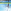 Des nouveautés pour une prise en charge du mobinaute toujours plus performanteDéveloppée grâce à de nouvelles solutions techniques, l’application « Enedis à mes côtés » permet d’apporter des réponses toujours plus précises et immédiates aux demandes de ses utilisateurs :La recherche des coupures au niveau d’une commune est désormais également possible au niveau d’une rue.Pour compléter la liste détaillée des coupures, l’application affiche également celles-ci sur une carte zoomable/dézoomable qui trouve tout son intérêt notamment en géolocalisation.Le mobinaute a aussi la possibilité d’accéder  à l’historique des adresses et communes recherchées et  de les ajouter à ses favoris.Enfin,  cette  version  offre  une  amélioration  du   service« Panne d’électricité » pour un diagnostic du client pas à pas, facilité en cas d’absence d’électricité sur son installation, ainsi que de nouvelles consignes de sécurité et une nouvelle rubrique « producteurs » dans la FAQ.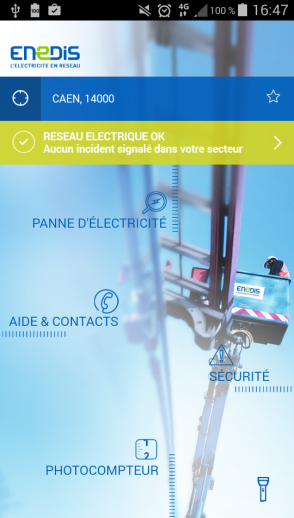 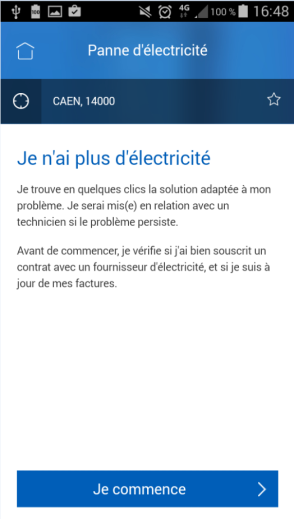 Pour télécharger l’application, flashez le QR code suivant : 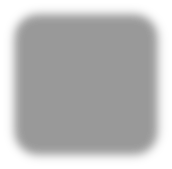 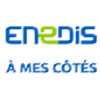 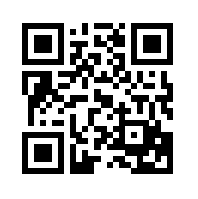 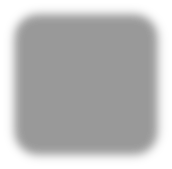 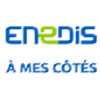 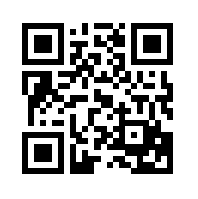 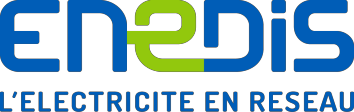 